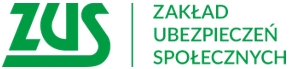 Informacja prasowa500+ dla osób niezdolnych do samodzielnej egzystencjiPonad 70 tys. osób w Wielkopolsce, które są niezdolne do samodzielnej egzystencji, i których dochód miesięczny nie przekracza 1600 zł brutto, może już złożyć wniosek o tzw. dodatek 500 plus dla osób niepełnosprawnych. Z szacunków ZUS wynika, że od października tego roku do marca przyszłego roku, wnioski o nowe świadczenie może złożyć nawet 850 tys. osób. w całym kraju.Uzyskanie świadczenia uzupełniającego uzależnione będzie od łącznego spełnienia kilku warunków.  Po pierwsze, świadczenie to jest adresowane wyłącznie do osób, które ukończyły 18 lat i są niezdolne do samodzielnej egzystencji. Po drugie, świadczenie uzupełniające przysługuje osobom, które nie są uprawnione do świadczeń pieniężnych finansowanych ze środków publicznych lub też łączna wysokość „brutto” tych świadczeń, z kwotą wypłacaną przez zagraniczną instytucję właściwą do spraw emerytalno-rentowych nie przekroczy 1600 zł. O dodatek będą się mogli ubiegać także cudzoziemcy, w tym obywatele państw członkowskich UE, legalnie przebywający na terytorium RP.  Mimo, że przepis wejdzie w życie dopiero 1 października, ZUS opracował już formularz wniosku o świadczenie uzupełniające dla osób niezdolnych do samodzielnej egzystencji.  Jest on dostępny na stronie internetowej www.zus.pl oraz na salach obsługi klientów ZUS. Nasi doradcy chętnie pomogą każdemu w wypełnieniu wniosku  – zapewnia Marlena Nowicka - regionalna rzeczniczka prasowa ZUS w Wielkopolsce.  Co będą musiały zrobić osoby, które nie mają orzeczenia o niezdolności do samodzielnej egzystencji?Osoby te będą musiały do wniosku o świadczenie uzupełniające dołączyć dokumentację medyczną oraz inne dokumenty mające znaczenie dla wydania orzeczenia, np. kartę badania profilaktycznego, dokumentację rehabilitacji leczniczej lub zawodowej oraz zaświadczenie o stanie zdrowia (wydane przez lekarza nie wcześniej niż na miesiąc przed złożeniem wniosku). Osoby posiadające orzeczenie o znacznym stopniu niepełnoprawności powinny je także dołączyć do wniosku. Od kiedy ZUS wypłaci pieniądze?Świadczenie uzupełniające dla osób niesamodzielnych będzie przysługiwało od miesiąca, w którym został zgłoszony wniosek, nie wcześniej jednak niż od 1 października br., tj. od daty wejścia w życie przepisów. W pierwszych dwóch miesiącach obowiązywania ustawy, ZUS będzie miał nie 30, lecz 60 dni od wyjaśnienia ostatniej okoliczności, na rozpatrzenie wniosku i wydanie decyzji. W jakiej wysokości ZUS przyzna świadczenie?Nowe świadczenie będzie przysługiwało w wysokości nie wyższej niż 500 zł, przy czym łączna kwota tego świadczenia i innych świadczeń finansowanych ze środków publicznych nie może przekroczyć 1600 zł. Zgodnie z tą zasadą uprawnione do świadczenia są również osoby, których suma świadczeń ze środków publicznych zawiera się w przedziale powyżej 1100 zł do 1600 zł. Przykładowo, jeżeli suma tych świadczeń wynosi 1200 zł, to świadczenie uzupełniające zostanie przyznane w kwocie 400 zł. Jakie dochody będą brane pod uwagę?Do kryterium dochodowego będą brane pod uwagę prawie wszystkie świadczenia stałe finansowane ze środków publicznych, m.in. emerytury, renty, świadczenia przedemerytalne, świadczenia z pomocy społecznej. Istotne będą także świadczenia emerytalno-rentowe z zagranicy. Czego nie uwzględnia się przy obliczaniu dochodu?Nie będą wliczane świadczenia o charakterze jednorazowym, np. zasiłki socjalne lub zasiłek pogrzebowy. Nie będzie wliczany także zasiłek pielęgnacyjny ani dodatki (np. dodatek kombatancki), dochody z pracy, renty cywilnoprawne, a także - w niektórych przypadkach - renta rodzinna. Do dochodu nie będzie wliczana renta rodzinna przyznana po zmarłym rodzicu osobom, które stały się całkowicie niezdolne do pracy przed ukończeniem 16 lat lub przed ukończeniem 25 lat w przypadku kontynuowania nauki.Marlena Nowickaregionalna rzeczniczka prasowa ZUS w WielkopolsceOddziałLiczba uprawnionychOstrów Wlkp.22 536Piła8 464Poznań II22 955Poznań I16 703Suma70 658